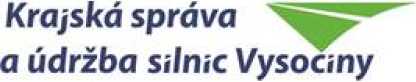 Vypracování projektové dokumentace na dopravní stavby v Kraji VysočinaDODATEK Č. 12ke smlouvě o dílo Vypracování projektové dokumentace na dopravní stavby v Kraji Vysočinana akci: II/348 křiž. I/34 - křiž. II/131 - část 10uzavřený podle ustanovení § 2586 a násl. zákona č. 89/2012 Sb., občanský zákoník (dále též jen „OZ“) a dále v souladu s Obchodními podmínkami zadavatele pro veřejné zakázky na vypracování projektových dokumentací dle § 37 odst. 1 písm. c) zákona č. 134/2016 Sb., o zadávání veřejných zakázek, v platném a účinném znění, vydanými dle § 1751 a násl. OZ.Článek 1Osoby pověřené jednat jménem objednatele ve věcech smluvních:(dále jen „ Objednatel “)azapsán v obchodním rejstříku vedeném u Krajského soudu v Brně, oddíl C, vložka 7545 Osoby pověřené jednat jménem zhotovitele ve věcechsmluvních: technických:(dále jen „Zhotovitel“)(společně také jako „Smluvní strany“ nebo jednotlivě „Smluvní strana“)Článek 2Změna smluvních podmínekZ důvodu nutnosti zpracování komplikovanějšího řešení v rámci návrhu opravy dílčího úseku silnice II/348, než předpokládala zadávací dokumentace, uzavírají smluvní strany ke smlouvě o dílo „Vypracování projektové dokumentace na dopravní stavby v Kraji Vysočina“, číslo smlouvy objednatele: 19/2017/OŘN/D2/KSÚSV/S,M/10, ze dne 7. 2. 2018 (dále jen SoD) tento dodatek.Vypracování projektové dokumentace na dopravní stavby v Kraji VysočinaZ diagnostiky vozovky a z důvodů nesouhlasného stanoviska OŽP s kácením stromů vyplynula nutnost na části řešeného úseku silnice provést výměnu vozovky včetně podloží, ve zbytku provést recyklaci za studena. Část úseku nebude součástí projektu, z důvodu, že tento úsek byl opravený v rámci údržby správcem komunikace. V průtahu obce Úsobí obec zpracovává posouzení záměru na výstavbu chodníků v obci. Projektová dokumentace na chodníky podél II/348 je nutné koordinovat řešeným úsekem silnice. V zadávacích podmínkách byla zamýšlena menší či pouze dílčí oprava vozovky bez úpravy směrového a výškového řešení.V souvislosti s výše uvedeným se smluvní strany dohodly na rozdělení PD na 3 samostatné úseky:Původní ujednání dle Dodatku č. 1 odst. 2.1, které zní:V souvislosti s tím se smluvní strany dohodly na rozdělení PD na 2 samostatné úseky:Křiž. I/34 - Herálec - zpracování PD v rozsahu DSP a PDPS; z důvodu nesouhlasného stanoviska OŽP s kácením stromů není možná směrová úprava a rozšíření komunikace na normovou šířku a dojde pouze k opravě povrchu bez směrových a šířkových úprav; není nutné zpracování DÚR a vydání ÚRHerálec - křiž. II/131 - zpracování PD v rozsahu DÚR, DSP a PDPS; návrh bude řešit úpravu komunikace na kategorii S7,5, případně S6,5 (ve výjimečných případech, odsouhlasených objednatelem)se ruší a nahrazuje ujednáním:Úsek 1) Křiž I/34 - Herálec - úsek je rozdělen na stavební objekty:Úsek SO 101, SO 102 nebude součástí projektu. Tyto úseky byly opraveny v rámci souvislé údržby správcem komunikace KSUSV p.o.Úsek SO 103, SO 104, SO 105, SO 106 bude projektem řešen jako oprava.Úsek 2) Herálec - křiž II/131 - úsek je rozdělena na stavební objekty:Úsek SO 108, SO 110, SO 111, SO 112, SO 113, bude projektem řešen jako investice vyžadující stavební povolení.Úsek 3) Průtah obcí ÚsobíSO 109 bude projektem řešen jako investice vyžadující stavební povolení, bude koordinován s projektem obce Úsobí na výstavbu chodníků podél II/348.Smluvní strany se zároveň dohodly, že v úseku 1) Křiž I/34 - Herálec nebudou součástí projektu objekty SO 101 a SO 102. Z tohoto důvodu dochází ke snížení ceny díla PD II/348 křiž. I/34 - křiž. II/131 - část 10.V této souvislosti se nově stanovuje Cena díla v Článku 4 odst. 4.1. písm. a) stávající SoD ve znění tohoto dodatku takto:a) vypracování projektové dokumentace ve výši:a původní znění Článku 4.1. písm. a) dle Dodatku č. 10 se ruší.V souvislosti se snížením ceny dle odst 2.4. tohoto dodatku dochází k vyčíslení ceny díla za tři samostatné části projektu II/348 křiž. I/34 - křiž. II/131 v jednotlivých stupních PD, a to následujícím způsobem:Projektové podklady pro projektovou dokumentaci ve stupni DUSPCelkem Projektová dokumentace ve stupni DUSPProjektová dokumentace ve stupni PDPSProjekt PDPS - Úsek 1)Projekt PDPS - Úsek 2)Projekt PDPS - Úsek 3)Celkem Projektová dokumentace ve stupni PDPSCelkem PD II/348 křiž. I/34 - křiž. II/131V návaznosti na výše uvedené dochází ke změnám termínů dle odst. 2.2. Dodatku č. 1 tímto způsobem:V Příloze A10 - Technické podmínky, v části Lhůty plnění: pro úsek 1) Křiž. I/34 - HerálecVypracování projektové dokumentace na dopravní stavby v Kraji Vysočinapro úsek 2) Herálec - křiž. II/131se ruší a nahrazuje novým zněním: pro úsek 1)pro úsek 2)pro úsek 3)Vypracování projektové dokumentace na dopravní stavby v Kraji VysočinaČlánek 3Ostatní ujednáníOstatní ustanovení shora citované smlouvy ve znění platných dodatků a nedotčené Dodatkem č. 12 se nemění a zůstávají v platnosti.Dodatek č. 12 je nedílnou součástí smlouvy v aktuálním znění.Dodatek č. 12 je vyhotoven v elektronické podobě, přičemž obě smluvní strany obdrží jeho elektronický originál.Dodatek č. 12 je platný dnem připojení platného uznávaného elektronického podpisu dle zákona č. 297/2016 Sb., o službách vytvářejících důvěru pro elektronické transakce, ve znění pozdějších předpisů, do tohoto dodatku a jeho jednotlivých příloh, nejsou-li součástí jediného elektronického dokumentu (tj. do všech samostatných souborů tvořících v souhrnu dodatek), a to oběma smluvními stranami.Dodatek č. 12 je účinný dnem jeho uveřejnění v registru smluv.Dodatek č. 12 podléhá zveřejnění dle zákona č. 340/2015 Sb., o zvláštních podmínkách účinnosti některých smluv, uveřejňování těchto smluv a o registru smluv (zákon o registru smluv), v platném a účinném znění.Smluvní strany se dohodly, že zákonnou povinnost dle § 5 odst. 2 zákona č. 340/2015 Sb., o zvláštních podmínkách účinnosti některých smluv, uveřejňování těchto smluv a o registru smluv (zákon o registru smluv) zajistí objednatel.Obě smluvní strany potvrzují autentičnost tohoto dodatku a prohlašují, že si jej přečetly, s jeho obsahem souhlasí, že Dodatek č. 12 byl sepsán na základě pravdivých údajů, z jejich pravé a svobodné vůle a nebyl uzavřen v tísni za jednostranně nevýhodných podmínek.NA DŮKAZ SVÉHO SOUHLASU S OBSAHEM TOHOTO DODATKU K NĚMU SMLUVNÍ STRANY PŘIPOJILY SVÉ UZNÁVANÉ ELEKTRONICKÉ PODPISY DLE ZÁKONA Č. 297/2016 SB., O SLUŽBÁCH VYTVÁŘEJÍCÍCH DŮVĚRU PRO ELEKTRONICKÉ TRANSAKCE, VE ZNĚNÍ POZDĚJŠÍCH PŘEDPISŮ.V Brně dne: viz podpisV Jihlavě dne: viz podpisIng. Martin Řehulka, jednatel společnosti
Projekční kancelář PRIS spol. s r. o.Ing. Radovan Necid, ředitel organizaceKrajská správa a údržba silnic příspěvková organizaceSmluvní stranyObjednatel:Krajská správa a údržba silnic Vysočiny, příspěvková organizacese sídlem:Kosovská 1122/16, 586 01 Jihlavazastoupený:Ing. Radovanem Necidem, ředitelem organizaceIČO:00090450DIČ:CZ00090450Zřizovatel:Kraj VysočinaZhotovitel:Projekční kancelář PRIS spol. s r.o.se sídlem:Osová 717/20, Starý Lískovec, 625 00 Brnozastoupený:Ing. Martinem Řehulkou, jednatelem společnostiIČO:46974806DIČ:CZ46974806Název PDCena PD v Kč bez DPHII/348 křiž. I/34 - křiž. II/131 - část 101 167 531,00III/11255 Rynárec - Janovice - část 161 179 000,00II/390 Budišov - Nárameč - křiž. II/360 - úsek č. 1320 440,00II/390 Budišov - Nárameč - křiž. II/360 - úsek č. 3322 640,00III/3443 Dolní Krupá - most ev. č. 3443-1 - část 39354 000,00II/401 Jaroměřice n. R. - most ev. č. 401-008 - část 44197 000,00II/400 Zvěrkovice - most ev. č. 400-001 - část 45194 000,00III/3853 Dolní Rožínka - most ev. č. 3853-5 - část 48238 000,00CENA CELKEM za PD3 972 611,00 Kč bez DPHDPH (21%)834 248,31 KčCENA CELKEM za PD4 806 859,31 Kč vč. DPHKoncept dokumentace DSP k souhlasení předat do:30. 11.2019Dokumentace DSP (čistopis), včetně projednání s dotčenými orgány státní správy a samosprávy, předat do:3 měsíců od předání podkladů majetkoprávní přípravy objednatelemPodání žádosti o vydání SP do:15 dnů od předání DSPZískání pravomocného SP do:90 dnů od podání žádosti o vydání SPDokumentace PDPS včetně zapracování případných připomínek ze stavebního řízení a včetně soupisů prací, odsouhlasená objednatelem - předat do:30 dnů od vydání pravomocného SPKoncept dokumentace DÚR předat do:30. 11.2019Dokumentace DÚR (čistopis) předat do:3 měsíců od předání podkladů majetkoprávní přípravy objednatelemPodání žádosti a získání pravomocného ÚR do:120 dnů od předání DÚRKoncept dokumentace DSP k souhlasení předat do:105 dnů od předání DÚRDokumentace DSP, včetně projednání s dotčenými orgány státní správy a samosprávy, předat do:60 dnů od předání konceptu DSPPodání žádosti o vydání SP do:15 dnů od předání DSPZískání pravomocného SP do:90 dnů od podání žádosti o vydání SPDokumentace PDPS včetně zapracování případných připomínek ze stavebního řízení a včetně soupisů prací, odsouhlasená objednatelem - předat do:30 dnů od vydání pravomocného SPKoncept dokumentace PDSP k odsouhlasení předat do:31.1.2024Dokumentace PDPS včetně zapracování případných připomínek ze stavebního řízení a včetně soupisů prací, odsouhlasená objednatelem - předat do:14 dní od odsouhlasení konceptu objednatelemKoncept dokumentace DUSP k odsouhlasení předat do:31.8.2024Dokumentace DUSP, včetně projednání s dotčenými orgány státní správy a samosprávy, předat do:30 dnů od předání podkladů majetkoprávní přípravy objednatelemPodání žádosti o vydání UR+SP do:15 dnů od předání DUSPZískání pravomocného UR+ SP do:90 dnů od podání žádosti o vydání UR+SPDokumentace PDPS včetně zapracování případných připomínek ze stavebního řízení a včetně soupisů prací, odsouhlasená objednatelem - předat do:30 dnů od podání žádosti o vydání SPKoncept dokumentace DUSP k odsouhlasení předat do:30 dnů od předání informace ke koordinaci s projektem obce ÚsobíDokumentace DUSP, včetně projednání s dotčenými orgány státní správy a samosprávy, předat do:30 dnů od předání podkladů majetkoprávní přípravy objednatelemPodání žádosti o vydání UR+SP do:15 dnů od předání DUSPZískání pravomocného UR+ SP do:90 dnů od podání žádosti o vydání UR+SPDokumentace PDPS včetně zapracování případných připomínek ze stavebního řízení a včetně soupisů prací, odsouhlasená objednatelem - předat do:30 dnů od podání žádosti o vydání SP